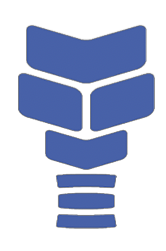 Fonokirurgi  Foredragsholdere DC: Declan Costello, MA MBBS FRCS (ORL-HNS), Consultant, Ear, Nose and Throat Surgeon, Wexham Park Hospital, UKYK: Yakubu Karagama, Consultant ENT surgeon and laryngologist, Guy´s and St. Thomas hospital, London, UKMLF: Mette Lund Frank, Cand. Mag. audiologopædi, Kommunikations Center OdenseSGP: Solveig Gunvor Pedersen, Cand. Mag. Audiologopædi, Sjællands Universitetshospital KøgeGenerel informationTilmelding via dette link; https://laryngologiskselskab.safeticket.dk/65075/Dansk_laryngologisk_aarsmoede_2021Tilmeldingsfrist er 13. december 2020. Pris 	Begge mødedage incl. overnatning og forplejning
Speciallæger: ikke-DLS-medlem, 1900 kr. / DLS-medlem, 1700 kr. 
Yngre læger: ikke DLS-medlem, 1500 kr. / DLS -medlem: 1300 kr. 
Logopæder: 1500 kr. Medlemskab i DLS koster 200 kr. årligt. Indmeldelse foregår via læger.dk. Se https://minside.laeger.dk/  Årsmødet afholdes på Hotel Park, Viaduktvej 28, 5500 Middelfart Abstracts til frie foredrag 
Sendes til formanden Camilla Slot Mehlum, senest d. 31.december 2020 på e-mail
Camilla.Mehlum@rsyd.dkGeneralforsamling 
Eventuelle forslag til dagsorden kan stiles til formanden, senest 2 uger før mødet på e-mail Camilla.Mehlum@rsyd.dk. Dagsorden og forslag præsenteres på hjemmesiden senest 1 uge før. Eventuelle ændringer til årsmødet vil blive annonceret på www.laryngologiskselskab.dk  Program fredag d. 29. januar   9.30 – 10.00       Ankomst og rundstykker i udstillingsområdet10.00 – 10.15Velkomst og præsentation af udstillere10.15 – 11.00Office laryngology (YK)11.00 – 11.30Kaffepause 11.30 – 12.15Laser Laryngology (YK)12.15 – 13.15Frokost 13.15 – 14.00Spasmodic dysphonia and surgery (DC)14.00 – 14.45Kaffe og check-in på værelser14.45 – 15.30Laryngeal framework surgery (YK)15.30 – 16.00Round table discussion; (Covid 19 forholdsregler ved laryngoskopier)16.00 - 16.20Frie foredrag16.30 – 17.15Generalforsamling og bobler18.30 – Middag med underholdningProgram lørdag d. 30.januar 09.00 – 10.30 Hands-on sessioner; Stemmedannelse i rør, Auditiv stemmevurdering; Laser kirugi 10.30 – 11.15 Kaffe i udstillingsområdet11.15 – 12.00 Pre- and postoperative speech therapy (SGP and MLF)12.00 – 12.45 Phonosurgery in professional voice users/singers (DC)12.45 – 13.00Evaluering og to-go frokost